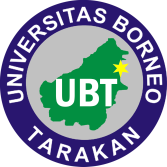 RENCANA PEMBELAJARANPRODI S1 MANAJEMENMata Kuliah Manjemen Sumber Daya ManusiaRENCANA PEMBELAJARANPRODI S1 MANAJEMENMata Kuliah Manjemen Sumber Daya ManusiaRENCANA PEMBELAJARANPRODI S1 MANAJEMENMata Kuliah Manjemen Sumber Daya ManusiaRENCANA PEMBELAJARANPRODI S1 MANAJEMENMata Kuliah Manjemen Sumber Daya ManusiaRENCANA PEMBELAJARANPRODI S1 MANAJEMENMata Kuliah Manjemen Sumber Daya ManusiaRENCANA PEMBELAJARANPRODI S1 MANAJEMENMata Kuliah Manjemen Sumber Daya ManusiaRENCANA PEMBELAJARANPRODI S1 MANAJEMENMata Kuliah Manjemen Sumber Daya ManusiaRENCANA PEMBELAJARANPRODI S1 MANAJEMENMata Kuliah Manjemen Sumber Daya ManusiaRENCANA PEMBELAJARANPRODI S1 MANAJEMENMata Kuliah Manjemen Sumber Daya ManusiaKode MKEJ1341..Kode MKEJ1341..Bobot sks (T/P); (3/1)Bobot sks (T/P); (3/1)Semester: 3Semester: 3Rumpun MK:ManajemenRumpun MK:ManajemenKa Prodi:(Ahmad Juliana, Ph. D)Otorisasi:(GPM/UP3M)Revisi ke: (3)Revisi ke: (3)Edisi Revisi: Oktober 2020Edisi Revisi: Oktober 2020Edisi Revisi: Oktober 2020Edisi Revisi: Oktober 2020Pengembang RP: Widyastuti CahyaningrumShalahuddinPengembang RP: Widyastuti CahyaningrumShalahuddinKa Prodi:(Ahmad Juliana, Ph. D)Otorisasi:(GPM/UP3M)Capaian Pembelajaran (CP)Capaian Pembelajaran (CP)CPL-PRODI:S-9 Menunjukkan sikap bertanggungjawab atas pekerjaan di bidang keahliannya secara mandiriS-10 Menginternalisasi semangat kemandirian, kejuangan, dan kewirausahaanKU-1 Mampu menerapkan pemikiran logis, kritis, sistematis, dan inovatif dalam konteks pengembangan atau implementasi ilmu pengetahuan dan/atau teknologi sesuai dengan bidang keahliannya.KU-3 Mengkaji implikasi pengembangan atau implementasi ilmu pengetahuan, teknologi atau seni sesuai dengan keahliannya berdasarkan kaidah, tata cara dan etika ilmiah untuk menghasilkan solusi, gagasan, desain, atau kritik seniKU-6 Mampu mengembangkan dan memelihara jaringan kerja dengan pembimbing, kolega, sejawat baik di dalam maupun di luar lembaganyaKK-1 Mampu mengelola dan menjalankan bisnis baik bisnis baru (startup) maupun yang sudah berjalan dengan menerapkan prinsip-prinsip manajemen bisnis, tanggung jawab sosial dan keberlanjutanKK-2 Mampu bekerja pada bidang pemasaran, operasional, sumber daya manusia, dan keuangan pada sektor swasta maupun pemerintahanKK-5 Mampu mengidentifikasi peluang bisnis dan memformulasikan dalam rencana bisnis yang komprehensifP-4 Menguasai konsep dan teori manajemen bisnisP-5 Menguasai konsep dan teori manajemen pemasaran, operasional, sumber daya manusia, dan keuanganP-6 Menguasai konsep dan teknik-teknik pemecahan masalah bisnisP-7 Menguasai konsep dan teori tanggung jawab bisnis terhadap sosial dan lingkunganCPL-PRODI:S-9 Menunjukkan sikap bertanggungjawab atas pekerjaan di bidang keahliannya secara mandiriS-10 Menginternalisasi semangat kemandirian, kejuangan, dan kewirausahaanKU-1 Mampu menerapkan pemikiran logis, kritis, sistematis, dan inovatif dalam konteks pengembangan atau implementasi ilmu pengetahuan dan/atau teknologi sesuai dengan bidang keahliannya.KU-3 Mengkaji implikasi pengembangan atau implementasi ilmu pengetahuan, teknologi atau seni sesuai dengan keahliannya berdasarkan kaidah, tata cara dan etika ilmiah untuk menghasilkan solusi, gagasan, desain, atau kritik seniKU-6 Mampu mengembangkan dan memelihara jaringan kerja dengan pembimbing, kolega, sejawat baik di dalam maupun di luar lembaganyaKK-1 Mampu mengelola dan menjalankan bisnis baik bisnis baru (startup) maupun yang sudah berjalan dengan menerapkan prinsip-prinsip manajemen bisnis, tanggung jawab sosial dan keberlanjutanKK-2 Mampu bekerja pada bidang pemasaran, operasional, sumber daya manusia, dan keuangan pada sektor swasta maupun pemerintahanKK-5 Mampu mengidentifikasi peluang bisnis dan memformulasikan dalam rencana bisnis yang komprehensifP-4 Menguasai konsep dan teori manajemen bisnisP-5 Menguasai konsep dan teori manajemen pemasaran, operasional, sumber daya manusia, dan keuanganP-6 Menguasai konsep dan teknik-teknik pemecahan masalah bisnisP-7 Menguasai konsep dan teori tanggung jawab bisnis terhadap sosial dan lingkunganCPL-PRODI:S-9 Menunjukkan sikap bertanggungjawab atas pekerjaan di bidang keahliannya secara mandiriS-10 Menginternalisasi semangat kemandirian, kejuangan, dan kewirausahaanKU-1 Mampu menerapkan pemikiran logis, kritis, sistematis, dan inovatif dalam konteks pengembangan atau implementasi ilmu pengetahuan dan/atau teknologi sesuai dengan bidang keahliannya.KU-3 Mengkaji implikasi pengembangan atau implementasi ilmu pengetahuan, teknologi atau seni sesuai dengan keahliannya berdasarkan kaidah, tata cara dan etika ilmiah untuk menghasilkan solusi, gagasan, desain, atau kritik seniKU-6 Mampu mengembangkan dan memelihara jaringan kerja dengan pembimbing, kolega, sejawat baik di dalam maupun di luar lembaganyaKK-1 Mampu mengelola dan menjalankan bisnis baik bisnis baru (startup) maupun yang sudah berjalan dengan menerapkan prinsip-prinsip manajemen bisnis, tanggung jawab sosial dan keberlanjutanKK-2 Mampu bekerja pada bidang pemasaran, operasional, sumber daya manusia, dan keuangan pada sektor swasta maupun pemerintahanKK-5 Mampu mengidentifikasi peluang bisnis dan memformulasikan dalam rencana bisnis yang komprehensifP-4 Menguasai konsep dan teori manajemen bisnisP-5 Menguasai konsep dan teori manajemen pemasaran, operasional, sumber daya manusia, dan keuanganP-6 Menguasai konsep dan teknik-teknik pemecahan masalah bisnisP-7 Menguasai konsep dan teori tanggung jawab bisnis terhadap sosial dan lingkunganCPL-PRODI:S-9 Menunjukkan sikap bertanggungjawab atas pekerjaan di bidang keahliannya secara mandiriS-10 Menginternalisasi semangat kemandirian, kejuangan, dan kewirausahaanKU-1 Mampu menerapkan pemikiran logis, kritis, sistematis, dan inovatif dalam konteks pengembangan atau implementasi ilmu pengetahuan dan/atau teknologi sesuai dengan bidang keahliannya.KU-3 Mengkaji implikasi pengembangan atau implementasi ilmu pengetahuan, teknologi atau seni sesuai dengan keahliannya berdasarkan kaidah, tata cara dan etika ilmiah untuk menghasilkan solusi, gagasan, desain, atau kritik seniKU-6 Mampu mengembangkan dan memelihara jaringan kerja dengan pembimbing, kolega, sejawat baik di dalam maupun di luar lembaganyaKK-1 Mampu mengelola dan menjalankan bisnis baik bisnis baru (startup) maupun yang sudah berjalan dengan menerapkan prinsip-prinsip manajemen bisnis, tanggung jawab sosial dan keberlanjutanKK-2 Mampu bekerja pada bidang pemasaran, operasional, sumber daya manusia, dan keuangan pada sektor swasta maupun pemerintahanKK-5 Mampu mengidentifikasi peluang bisnis dan memformulasikan dalam rencana bisnis yang komprehensifP-4 Menguasai konsep dan teori manajemen bisnisP-5 Menguasai konsep dan teori manajemen pemasaran, operasional, sumber daya manusia, dan keuanganP-6 Menguasai konsep dan teknik-teknik pemecahan masalah bisnisP-7 Menguasai konsep dan teori tanggung jawab bisnis terhadap sosial dan lingkunganCPL-PRODI:S-9 Menunjukkan sikap bertanggungjawab atas pekerjaan di bidang keahliannya secara mandiriS-10 Menginternalisasi semangat kemandirian, kejuangan, dan kewirausahaanKU-1 Mampu menerapkan pemikiran logis, kritis, sistematis, dan inovatif dalam konteks pengembangan atau implementasi ilmu pengetahuan dan/atau teknologi sesuai dengan bidang keahliannya.KU-3 Mengkaji implikasi pengembangan atau implementasi ilmu pengetahuan, teknologi atau seni sesuai dengan keahliannya berdasarkan kaidah, tata cara dan etika ilmiah untuk menghasilkan solusi, gagasan, desain, atau kritik seniKU-6 Mampu mengembangkan dan memelihara jaringan kerja dengan pembimbing, kolega, sejawat baik di dalam maupun di luar lembaganyaKK-1 Mampu mengelola dan menjalankan bisnis baik bisnis baru (startup) maupun yang sudah berjalan dengan menerapkan prinsip-prinsip manajemen bisnis, tanggung jawab sosial dan keberlanjutanKK-2 Mampu bekerja pada bidang pemasaran, operasional, sumber daya manusia, dan keuangan pada sektor swasta maupun pemerintahanKK-5 Mampu mengidentifikasi peluang bisnis dan memformulasikan dalam rencana bisnis yang komprehensifP-4 Menguasai konsep dan teori manajemen bisnisP-5 Menguasai konsep dan teori manajemen pemasaran, operasional, sumber daya manusia, dan keuanganP-6 Menguasai konsep dan teknik-teknik pemecahan masalah bisnisP-7 Menguasai konsep dan teori tanggung jawab bisnis terhadap sosial dan lingkunganCPL-PRODI:S-9 Menunjukkan sikap bertanggungjawab atas pekerjaan di bidang keahliannya secara mandiriS-10 Menginternalisasi semangat kemandirian, kejuangan, dan kewirausahaanKU-1 Mampu menerapkan pemikiran logis, kritis, sistematis, dan inovatif dalam konteks pengembangan atau implementasi ilmu pengetahuan dan/atau teknologi sesuai dengan bidang keahliannya.KU-3 Mengkaji implikasi pengembangan atau implementasi ilmu pengetahuan, teknologi atau seni sesuai dengan keahliannya berdasarkan kaidah, tata cara dan etika ilmiah untuk menghasilkan solusi, gagasan, desain, atau kritik seniKU-6 Mampu mengembangkan dan memelihara jaringan kerja dengan pembimbing, kolega, sejawat baik di dalam maupun di luar lembaganyaKK-1 Mampu mengelola dan menjalankan bisnis baik bisnis baru (startup) maupun yang sudah berjalan dengan menerapkan prinsip-prinsip manajemen bisnis, tanggung jawab sosial dan keberlanjutanKK-2 Mampu bekerja pada bidang pemasaran, operasional, sumber daya manusia, dan keuangan pada sektor swasta maupun pemerintahanKK-5 Mampu mengidentifikasi peluang bisnis dan memformulasikan dalam rencana bisnis yang komprehensifP-4 Menguasai konsep dan teori manajemen bisnisP-5 Menguasai konsep dan teori manajemen pemasaran, operasional, sumber daya manusia, dan keuanganP-6 Menguasai konsep dan teknik-teknik pemecahan masalah bisnisP-7 Menguasai konsep dan teori tanggung jawab bisnis terhadap sosial dan lingkunganCPL-PRODI:S-9 Menunjukkan sikap bertanggungjawab atas pekerjaan di bidang keahliannya secara mandiriS-10 Menginternalisasi semangat kemandirian, kejuangan, dan kewirausahaanKU-1 Mampu menerapkan pemikiran logis, kritis, sistematis, dan inovatif dalam konteks pengembangan atau implementasi ilmu pengetahuan dan/atau teknologi sesuai dengan bidang keahliannya.KU-3 Mengkaji implikasi pengembangan atau implementasi ilmu pengetahuan, teknologi atau seni sesuai dengan keahliannya berdasarkan kaidah, tata cara dan etika ilmiah untuk menghasilkan solusi, gagasan, desain, atau kritik seniKU-6 Mampu mengembangkan dan memelihara jaringan kerja dengan pembimbing, kolega, sejawat baik di dalam maupun di luar lembaganyaKK-1 Mampu mengelola dan menjalankan bisnis baik bisnis baru (startup) maupun yang sudah berjalan dengan menerapkan prinsip-prinsip manajemen bisnis, tanggung jawab sosial dan keberlanjutanKK-2 Mampu bekerja pada bidang pemasaran, operasional, sumber daya manusia, dan keuangan pada sektor swasta maupun pemerintahanKK-5 Mampu mengidentifikasi peluang bisnis dan memformulasikan dalam rencana bisnis yang komprehensifP-4 Menguasai konsep dan teori manajemen bisnisP-5 Menguasai konsep dan teori manajemen pemasaran, operasional, sumber daya manusia, dan keuanganP-6 Menguasai konsep dan teknik-teknik pemecahan masalah bisnisP-7 Menguasai konsep dan teori tanggung jawab bisnis terhadap sosial dan lingkunganCPL-PRODI:S-9 Menunjukkan sikap bertanggungjawab atas pekerjaan di bidang keahliannya secara mandiriS-10 Menginternalisasi semangat kemandirian, kejuangan, dan kewirausahaanKU-1 Mampu menerapkan pemikiran logis, kritis, sistematis, dan inovatif dalam konteks pengembangan atau implementasi ilmu pengetahuan dan/atau teknologi sesuai dengan bidang keahliannya.KU-3 Mengkaji implikasi pengembangan atau implementasi ilmu pengetahuan, teknologi atau seni sesuai dengan keahliannya berdasarkan kaidah, tata cara dan etika ilmiah untuk menghasilkan solusi, gagasan, desain, atau kritik seniKU-6 Mampu mengembangkan dan memelihara jaringan kerja dengan pembimbing, kolega, sejawat baik di dalam maupun di luar lembaganyaKK-1 Mampu mengelola dan menjalankan bisnis baik bisnis baru (startup) maupun yang sudah berjalan dengan menerapkan prinsip-prinsip manajemen bisnis, tanggung jawab sosial dan keberlanjutanKK-2 Mampu bekerja pada bidang pemasaran, operasional, sumber daya manusia, dan keuangan pada sektor swasta maupun pemerintahanKK-5 Mampu mengidentifikasi peluang bisnis dan memformulasikan dalam rencana bisnis yang komprehensifP-4 Menguasai konsep dan teori manajemen bisnisP-5 Menguasai konsep dan teori manajemen pemasaran, operasional, sumber daya manusia, dan keuanganP-6 Menguasai konsep dan teknik-teknik pemecahan masalah bisnisP-7 Menguasai konsep dan teori tanggung jawab bisnis terhadap sosial dan lingkunganCPL-PRODI:S-9 Menunjukkan sikap bertanggungjawab atas pekerjaan di bidang keahliannya secara mandiriS-10 Menginternalisasi semangat kemandirian, kejuangan, dan kewirausahaanKU-1 Mampu menerapkan pemikiran logis, kritis, sistematis, dan inovatif dalam konteks pengembangan atau implementasi ilmu pengetahuan dan/atau teknologi sesuai dengan bidang keahliannya.KU-3 Mengkaji implikasi pengembangan atau implementasi ilmu pengetahuan, teknologi atau seni sesuai dengan keahliannya berdasarkan kaidah, tata cara dan etika ilmiah untuk menghasilkan solusi, gagasan, desain, atau kritik seniKU-6 Mampu mengembangkan dan memelihara jaringan kerja dengan pembimbing, kolega, sejawat baik di dalam maupun di luar lembaganyaKK-1 Mampu mengelola dan menjalankan bisnis baik bisnis baru (startup) maupun yang sudah berjalan dengan menerapkan prinsip-prinsip manajemen bisnis, tanggung jawab sosial dan keberlanjutanKK-2 Mampu bekerja pada bidang pemasaran, operasional, sumber daya manusia, dan keuangan pada sektor swasta maupun pemerintahanKK-5 Mampu mengidentifikasi peluang bisnis dan memformulasikan dalam rencana bisnis yang komprehensifP-4 Menguasai konsep dan teori manajemen bisnisP-5 Menguasai konsep dan teori manajemen pemasaran, operasional, sumber daya manusia, dan keuanganP-6 Menguasai konsep dan teknik-teknik pemecahan masalah bisnisP-7 Menguasai konsep dan teori tanggung jawab bisnis terhadap sosial dan lingkunganCPL-PRODI:S-9 Menunjukkan sikap bertanggungjawab atas pekerjaan di bidang keahliannya secara mandiriS-10 Menginternalisasi semangat kemandirian, kejuangan, dan kewirausahaanKU-1 Mampu menerapkan pemikiran logis, kritis, sistematis, dan inovatif dalam konteks pengembangan atau implementasi ilmu pengetahuan dan/atau teknologi sesuai dengan bidang keahliannya.KU-3 Mengkaji implikasi pengembangan atau implementasi ilmu pengetahuan, teknologi atau seni sesuai dengan keahliannya berdasarkan kaidah, tata cara dan etika ilmiah untuk menghasilkan solusi, gagasan, desain, atau kritik seniKU-6 Mampu mengembangkan dan memelihara jaringan kerja dengan pembimbing, kolega, sejawat baik di dalam maupun di luar lembaganyaKK-1 Mampu mengelola dan menjalankan bisnis baik bisnis baru (startup) maupun yang sudah berjalan dengan menerapkan prinsip-prinsip manajemen bisnis, tanggung jawab sosial dan keberlanjutanKK-2 Mampu bekerja pada bidang pemasaran, operasional, sumber daya manusia, dan keuangan pada sektor swasta maupun pemerintahanKK-5 Mampu mengidentifikasi peluang bisnis dan memformulasikan dalam rencana bisnis yang komprehensifP-4 Menguasai konsep dan teori manajemen bisnisP-5 Menguasai konsep dan teori manajemen pemasaran, operasional, sumber daya manusia, dan keuanganP-6 Menguasai konsep dan teknik-teknik pemecahan masalah bisnisP-7 Menguasai konsep dan teori tanggung jawab bisnis terhadap sosial dan lingkunganCapaian Pembelajaran (CP)Capaian Pembelajaran (CP)CP-MK: Kognitif (C3)-Aplikasi (menerapkan), Psikomotorik (P2)-Manipulasi, Afektif (A2)-MenanggapiMahasiswa mampu Menerapkan teori dan kasus-kasus manajemen sumber daya manusia dengan benar dan tepat.CP-MK: Kognitif (C3)-Aplikasi (menerapkan), Psikomotorik (P2)-Manipulasi, Afektif (A2)-MenanggapiMahasiswa mampu Menerapkan teori dan kasus-kasus manajemen sumber daya manusia dengan benar dan tepat.CP-MK: Kognitif (C3)-Aplikasi (menerapkan), Psikomotorik (P2)-Manipulasi, Afektif (A2)-MenanggapiMahasiswa mampu Menerapkan teori dan kasus-kasus manajemen sumber daya manusia dengan benar dan tepat.CP-MK: Kognitif (C3)-Aplikasi (menerapkan), Psikomotorik (P2)-Manipulasi, Afektif (A2)-MenanggapiMahasiswa mampu Menerapkan teori dan kasus-kasus manajemen sumber daya manusia dengan benar dan tepat.CP-MK: Kognitif (C3)-Aplikasi (menerapkan), Psikomotorik (P2)-Manipulasi, Afektif (A2)-MenanggapiMahasiswa mampu Menerapkan teori dan kasus-kasus manajemen sumber daya manusia dengan benar dan tepat.CP-MK: Kognitif (C3)-Aplikasi (menerapkan), Psikomotorik (P2)-Manipulasi, Afektif (A2)-MenanggapiMahasiswa mampu Menerapkan teori dan kasus-kasus manajemen sumber daya manusia dengan benar dan tepat.CP-MK: Kognitif (C3)-Aplikasi (menerapkan), Psikomotorik (P2)-Manipulasi, Afektif (A2)-MenanggapiMahasiswa mampu Menerapkan teori dan kasus-kasus manajemen sumber daya manusia dengan benar dan tepat.CP-MK: Kognitif (C3)-Aplikasi (menerapkan), Psikomotorik (P2)-Manipulasi, Afektif (A2)-MenanggapiMahasiswa mampu Menerapkan teori dan kasus-kasus manajemen sumber daya manusia dengan benar dan tepat.CP-MK: Kognitif (C3)-Aplikasi (menerapkan), Psikomotorik (P2)-Manipulasi, Afektif (A2)-MenanggapiMahasiswa mampu Menerapkan teori dan kasus-kasus manajemen sumber daya manusia dengan benar dan tepat.CP-MK: Kognitif (C3)-Aplikasi (menerapkan), Psikomotorik (P2)-Manipulasi, Afektif (A2)-MenanggapiMahasiswa mampu Menerapkan teori dan kasus-kasus manajemen sumber daya manusia dengan benar dan tepat.Deskripsi Singkat MKDeskripsi Singkat MKMata kuliah ini bertujuan membahas tentang pengelolaan sumber daya manusia secara efektif didalam organisasi. Pembahasan mencakup perspektif manajemen sumber daya manusia, konteks eksternal MSDM, fungsi dalam operasional manajemen sumber daya manusia, konteks internasional MSDM, isu-isu terkini dalam MSDM serta masalah hubungan industrial.Mata kuliah ini bertujuan membahas tentang pengelolaan sumber daya manusia secara efektif didalam organisasi. Pembahasan mencakup perspektif manajemen sumber daya manusia, konteks eksternal MSDM, fungsi dalam operasional manajemen sumber daya manusia, konteks internasional MSDM, isu-isu terkini dalam MSDM serta masalah hubungan industrial.Mata kuliah ini bertujuan membahas tentang pengelolaan sumber daya manusia secara efektif didalam organisasi. Pembahasan mencakup perspektif manajemen sumber daya manusia, konteks eksternal MSDM, fungsi dalam operasional manajemen sumber daya manusia, konteks internasional MSDM, isu-isu terkini dalam MSDM serta masalah hubungan industrial.Mata kuliah ini bertujuan membahas tentang pengelolaan sumber daya manusia secara efektif didalam organisasi. Pembahasan mencakup perspektif manajemen sumber daya manusia, konteks eksternal MSDM, fungsi dalam operasional manajemen sumber daya manusia, konteks internasional MSDM, isu-isu terkini dalam MSDM serta masalah hubungan industrial.Mata kuliah ini bertujuan membahas tentang pengelolaan sumber daya manusia secara efektif didalam organisasi. Pembahasan mencakup perspektif manajemen sumber daya manusia, konteks eksternal MSDM, fungsi dalam operasional manajemen sumber daya manusia, konteks internasional MSDM, isu-isu terkini dalam MSDM serta masalah hubungan industrial.Mata kuliah ini bertujuan membahas tentang pengelolaan sumber daya manusia secara efektif didalam organisasi. Pembahasan mencakup perspektif manajemen sumber daya manusia, konteks eksternal MSDM, fungsi dalam operasional manajemen sumber daya manusia, konteks internasional MSDM, isu-isu terkini dalam MSDM serta masalah hubungan industrial.Mata kuliah ini bertujuan membahas tentang pengelolaan sumber daya manusia secara efektif didalam organisasi. Pembahasan mencakup perspektif manajemen sumber daya manusia, konteks eksternal MSDM, fungsi dalam operasional manajemen sumber daya manusia, konteks internasional MSDM, isu-isu terkini dalam MSDM serta masalah hubungan industrial.Mata kuliah ini bertujuan membahas tentang pengelolaan sumber daya manusia secara efektif didalam organisasi. Pembahasan mencakup perspektif manajemen sumber daya manusia, konteks eksternal MSDM, fungsi dalam operasional manajemen sumber daya manusia, konteks internasional MSDM, isu-isu terkini dalam MSDM serta masalah hubungan industrial.Mata kuliah ini bertujuan membahas tentang pengelolaan sumber daya manusia secara efektif didalam organisasi. Pembahasan mencakup perspektif manajemen sumber daya manusia, konteks eksternal MSDM, fungsi dalam operasional manajemen sumber daya manusia, konteks internasional MSDM, isu-isu terkini dalam MSDM serta masalah hubungan industrial.Mata kuliah ini bertujuan membahas tentang pengelolaan sumber daya manusia secara efektif didalam organisasi. Pembahasan mencakup perspektif manajemen sumber daya manusia, konteks eksternal MSDM, fungsi dalam operasional manajemen sumber daya manusia, konteks internasional MSDM, isu-isu terkini dalam MSDM serta masalah hubungan industrial.Pokok Bahasan/ Bahan KajianPokok Bahasan/ Bahan KajianDefinisi, Fungsi, dan Ruang Lingkup Sumber Daya ManusiaProses Pengadaan Sumber Daya ManusiaPengembangan Sumber Daya ManusiaPengadaan dan Pengembangan Sumber Daya ManusiaFaktor-Faktor Pemeliharaan Sumber Daya ManusiaPengelolaan Sumber Daya ManusiaDefinisi, Fungsi, dan Ruang Lingkup Sumber Daya ManusiaProses Pengadaan Sumber Daya ManusiaPengembangan Sumber Daya ManusiaPengadaan dan Pengembangan Sumber Daya ManusiaFaktor-Faktor Pemeliharaan Sumber Daya ManusiaPengelolaan Sumber Daya ManusiaDefinisi, Fungsi, dan Ruang Lingkup Sumber Daya ManusiaProses Pengadaan Sumber Daya ManusiaPengembangan Sumber Daya ManusiaPengadaan dan Pengembangan Sumber Daya ManusiaFaktor-Faktor Pemeliharaan Sumber Daya ManusiaPengelolaan Sumber Daya ManusiaDefinisi, Fungsi, dan Ruang Lingkup Sumber Daya ManusiaProses Pengadaan Sumber Daya ManusiaPengembangan Sumber Daya ManusiaPengadaan dan Pengembangan Sumber Daya ManusiaFaktor-Faktor Pemeliharaan Sumber Daya ManusiaPengelolaan Sumber Daya ManusiaDefinisi, Fungsi, dan Ruang Lingkup Sumber Daya ManusiaProses Pengadaan Sumber Daya ManusiaPengembangan Sumber Daya ManusiaPengadaan dan Pengembangan Sumber Daya ManusiaFaktor-Faktor Pemeliharaan Sumber Daya ManusiaPengelolaan Sumber Daya ManusiaDefinisi, Fungsi, dan Ruang Lingkup Sumber Daya ManusiaProses Pengadaan Sumber Daya ManusiaPengembangan Sumber Daya ManusiaPengadaan dan Pengembangan Sumber Daya ManusiaFaktor-Faktor Pemeliharaan Sumber Daya ManusiaPengelolaan Sumber Daya ManusiaDefinisi, Fungsi, dan Ruang Lingkup Sumber Daya ManusiaProses Pengadaan Sumber Daya ManusiaPengembangan Sumber Daya ManusiaPengadaan dan Pengembangan Sumber Daya ManusiaFaktor-Faktor Pemeliharaan Sumber Daya ManusiaPengelolaan Sumber Daya ManusiaDefinisi, Fungsi, dan Ruang Lingkup Sumber Daya ManusiaProses Pengadaan Sumber Daya ManusiaPengembangan Sumber Daya ManusiaPengadaan dan Pengembangan Sumber Daya ManusiaFaktor-Faktor Pemeliharaan Sumber Daya ManusiaPengelolaan Sumber Daya ManusiaDefinisi, Fungsi, dan Ruang Lingkup Sumber Daya ManusiaProses Pengadaan Sumber Daya ManusiaPengembangan Sumber Daya ManusiaPengadaan dan Pengembangan Sumber Daya ManusiaFaktor-Faktor Pemeliharaan Sumber Daya ManusiaPengelolaan Sumber Daya ManusiaDefinisi, Fungsi, dan Ruang Lingkup Sumber Daya ManusiaProses Pengadaan Sumber Daya ManusiaPengembangan Sumber Daya ManusiaPengadaan dan Pengembangan Sumber Daya ManusiaFaktor-Faktor Pemeliharaan Sumber Daya ManusiaPengelolaan Sumber Daya ManusiaPustakaPustakaUtama:T. Hani Handoko, Manajemen Sumber Daya Manusia, 2003Gary Dessler, Manajemen Sumber Daya Manusia, Terjemahan, Penerbit Pt. Prenhallindo Jakarta.Pendukung:Mondy, Human Resource Management, 10th Edition, Prentice Hall, 2008Utama:T. Hani Handoko, Manajemen Sumber Daya Manusia, 2003Gary Dessler, Manajemen Sumber Daya Manusia, Terjemahan, Penerbit Pt. Prenhallindo Jakarta.Pendukung:Mondy, Human Resource Management, 10th Edition, Prentice Hall, 2008Utama:T. Hani Handoko, Manajemen Sumber Daya Manusia, 2003Gary Dessler, Manajemen Sumber Daya Manusia, Terjemahan, Penerbit Pt. Prenhallindo Jakarta.Pendukung:Mondy, Human Resource Management, 10th Edition, Prentice Hall, 2008Utama:T. Hani Handoko, Manajemen Sumber Daya Manusia, 2003Gary Dessler, Manajemen Sumber Daya Manusia, Terjemahan, Penerbit Pt. Prenhallindo Jakarta.Pendukung:Mondy, Human Resource Management, 10th Edition, Prentice Hall, 2008Utama:T. Hani Handoko, Manajemen Sumber Daya Manusia, 2003Gary Dessler, Manajemen Sumber Daya Manusia, Terjemahan, Penerbit Pt. Prenhallindo Jakarta.Pendukung:Mondy, Human Resource Management, 10th Edition, Prentice Hall, 2008Utama:T. Hani Handoko, Manajemen Sumber Daya Manusia, 2003Gary Dessler, Manajemen Sumber Daya Manusia, Terjemahan, Penerbit Pt. Prenhallindo Jakarta.Pendukung:Mondy, Human Resource Management, 10th Edition, Prentice Hall, 2008Utama:T. Hani Handoko, Manajemen Sumber Daya Manusia, 2003Gary Dessler, Manajemen Sumber Daya Manusia, Terjemahan, Penerbit Pt. Prenhallindo Jakarta.Pendukung:Mondy, Human Resource Management, 10th Edition, Prentice Hall, 2008Utama:T. Hani Handoko, Manajemen Sumber Daya Manusia, 2003Gary Dessler, Manajemen Sumber Daya Manusia, Terjemahan, Penerbit Pt. Prenhallindo Jakarta.Pendukung:Mondy, Human Resource Management, 10th Edition, Prentice Hall, 2008Utama:T. Hani Handoko, Manajemen Sumber Daya Manusia, 2003Gary Dessler, Manajemen Sumber Daya Manusia, Terjemahan, Penerbit Pt. Prenhallindo Jakarta.Pendukung:Mondy, Human Resource Management, 10th Edition, Prentice Hall, 2008Utama:T. Hani Handoko, Manajemen Sumber Daya Manusia, 2003Gary Dessler, Manajemen Sumber Daya Manusia, Terjemahan, Penerbit Pt. Prenhallindo Jakarta.Pendukung:Mondy, Human Resource Management, 10th Edition, Prentice Hall, 2008Media PembelajaranMedia PembelajaranHomebase: Borneo e-LearningInteraksi : Kahoot/Mentimeter/PadletKolaborasi Sinkronus : Zoom/Google MeetKomunikasi: Whatsapp Group/TelegramHomebase: Borneo e-LearningInteraksi : Kahoot/Mentimeter/PadletKolaborasi Sinkronus : Zoom/Google MeetKomunikasi: Whatsapp Group/TelegramHomebase: Borneo e-LearningInteraksi : Kahoot/Mentimeter/PadletKolaborasi Sinkronus : Zoom/Google MeetKomunikasi: Whatsapp Group/TelegramHomebase: Borneo e-LearningInteraksi : Kahoot/Mentimeter/PadletKolaborasi Sinkronus : Zoom/Google MeetKomunikasi: Whatsapp Group/TelegramHomebase: Borneo e-LearningInteraksi : Kahoot/Mentimeter/PadletKolaborasi Sinkronus : Zoom/Google MeetKomunikasi: Whatsapp Group/TelegramHomebase: Borneo e-LearningInteraksi : Kahoot/Mentimeter/PadletKolaborasi Sinkronus : Zoom/Google MeetKomunikasi: Whatsapp Group/TelegramHomebase: Borneo e-LearningInteraksi : Kahoot/Mentimeter/PadletKolaborasi Sinkronus : Zoom/Google MeetKomunikasi: Whatsapp Group/TelegramHomebase: Borneo e-LearningInteraksi : Kahoot/Mentimeter/PadletKolaborasi Sinkronus : Zoom/Google MeetKomunikasi: Whatsapp Group/TelegramHomebase: Borneo e-LearningInteraksi : Kahoot/Mentimeter/PadletKolaborasi Sinkronus : Zoom/Google MeetKomunikasi: Whatsapp Group/TelegramHomebase: Borneo e-LearningInteraksi : Kahoot/Mentimeter/PadletKolaborasi Sinkronus : Zoom/Google MeetKomunikasi: Whatsapp Group/TelegramTeam teachingTeam teachingWidyastuti CahyaningrumShalahuddin, email : sha@borneo.ac.id Whatsapp 085232781384Widyastuti CahyaningrumShalahuddin, email : sha@borneo.ac.id Whatsapp 085232781384Widyastuti CahyaningrumShalahuddin, email : sha@borneo.ac.id Whatsapp 085232781384Widyastuti CahyaningrumShalahuddin, email : sha@borneo.ac.id Whatsapp 085232781384Widyastuti CahyaningrumShalahuddin, email : sha@borneo.ac.id Whatsapp 085232781384Widyastuti CahyaningrumShalahuddin, email : sha@borneo.ac.id Whatsapp 085232781384Widyastuti CahyaningrumShalahuddin, email : sha@borneo.ac.id Whatsapp 085232781384Widyastuti CahyaningrumShalahuddin, email : sha@borneo.ac.id Whatsapp 085232781384Widyastuti CahyaningrumShalahuddin, email : sha@borneo.ac.id Whatsapp 085232781384Widyastuti CahyaningrumShalahuddin, email : sha@borneo.ac.id Whatsapp 085232781384Mata Kuliah SyaratMata Kuliah SyaratPengantar Manajemen, Minimal 60Pengantar Manajemen, Minimal 60Pengantar Manajemen, Minimal 60Pengantar Manajemen, Minimal 60Pengantar Manajemen, Minimal 60Pengantar Manajemen, Minimal 60Pengantar Manajemen, Minimal 60Pengantar Manajemen, Minimal 60Pengantar Manajemen, Minimal 60Pengantar Manajemen, Minimal 60Mg ke-Sub-CP-MKSub-CP-MKIndikatorIndikatorKriteria & Bentuk PenilaianKriteria & Bentuk PenilaianBentuk/Metode Pembelajaran & Tugas Mahasiswa (Estimasi Waktu)Bentuk/Metode Pembelajaran & Tugas Mahasiswa (Estimasi Waktu)Materi PembelajaranMateri PembelajaranBobot Penilaian(%)(1)(2)(2)(3)(3)(4)(4)(5)(5)(6)(6)(7)1Mahasiswa mampu menjelaskan definisi, fungsi, dan ruang lingkup sdm (C2, A2, P2)Mahasiswa mampu menjelaskan definisi, fungsi, dan ruang lingkup sdm (C2, A2, P2)Ketepatan menjelaskan definisi msdm Ketepatan menjelaskan fungsi msdmKetepatan menjelaskan ruang lingkup msdmKetepatan menjelaskan definisi msdm Ketepatan menjelaskan fungsi msdmKetepatan menjelaskan ruang lingkup msdmNon tes:Tanya jawabPartisipasi kelasNon tes:Tanya jawabPartisipasi kelasCeramah (1x50 menit)Small Group Discussion (3x50 menit)Ceramah (1x50 menit)Small Group Discussion (3x50 menit)Definisi MSDMFungsi MSDMRuang lingkup MSDMDefinisi MSDMFungsi MSDMRuang lingkup MSDM82-4Mahasiswa mampu menjelaskan  proses pengadaan sumber daya manusia yang berdasarkan perencanaan sumber daya manusia untuk menentukan kebutuhan tenaga kerja(C2. A2, P2)Mahasiswa mampu menjelaskan  proses pengadaan sumber daya manusia yang berdasarkan perencanaan sumber daya manusia untuk menentukan kebutuhan tenaga kerja(C2. A2, P2)Ketepatan menjelaskan tahapan perencanaan sdm Ketepatan dalam menentukan kebutuhan tenaga kerjaKetepatan dalam proses rekruitmen dan seleksi sampai penempatan tenaga kerjaKetepatan menjelaskan tahapan perencanaan sdm Ketepatan dalam menentukan kebutuhan tenaga kerjaKetepatan dalam proses rekruitmen dan seleksi sampai penempatan tenaga kerjaNon Tes:•Tanya Jawab•Partisipasi kelas Non Tes:•Tanya Jawab•Partisipasi kelas Ceramah (1x50 menit)Small Group Discussion (3x50 menit)Ceramah (1x50 menit)Small Group Discussion (3x50 menit)Desain pekerjaan, analisis pekerjaan dan deskripsi pekerjaanPerencanaan SDMRekruitmen dan SeleksiDesain pekerjaan, analisis pekerjaan dan deskripsi pekerjaanPerencanaan SDMRekruitmen dan Seleksi155-6Mahasiswa mampu menjelaskan pengembangan dan meningkatkan kemampuan   sumber daya manusia (C2, A2, P2)Mahasiswa mampu menjelaskan pengembangan dan meningkatkan kemampuan   sumber daya manusia (C2, A2, P2)Ketepatan menjelaskan pelatihan sdmKetepatan menjelaskan pengembangan sdmKetepatan menjelaskan hirarki pengembangan karier sdm Ketepatan menjelaskan pelatihan sdmKetepatan menjelaskan pengembangan sdmKetepatan menjelaskan hirarki pengembangan karier sdm Non Tes:•Tanya Jawab•Partisipasi kelasNon Tes:•Tanya Jawab•Partisipasi kelasCeramah (1x50 menit)Small Group Discussion (3x50 menit)BEL (Blended Learning)Ceramah (1x50 menit)Small Group Discussion (3x50 menit)BEL (Blended Learning)Pelatihan dan pengembanganPengembangan karierPelatihan dan pengembanganPengembangan karier157Mahasiswa mampu menjelaskan pengadaan dan pengembangan SDM (C2, A2, P2)Mahasiswa mampu menjelaskan pengadaan dan pengembangan SDM (C2, A2, P2)Ketepatan menjelaskan fungsi MSDMKetepatan menjelaskan pengadaan dan pengembangan SDMKetepatan menjelaskan fungsi MSDMKetepatan menjelaskan pengadaan dan pengembangan SDMTesKuisTesKuisKuis (2x50)Small Group Discussion (2x50)Kuis (2x50)Small Group Discussion (2x50)Pengadan SDMPengembangan SDMPengadan SDMPengembangan SDM108PTSPTS109-14 Mahasiswa mampu menjelaskan faktor-faktor pemeliharaan sdm dengan mewujudkan rasa betah dan mempunyai kemauan bekerja dengan sebaik-baiknya di organisasi (C2, A2, P2)Mahasiswa mampu menjelaskan faktor-faktor pemeliharaan sdm dengan mewujudkan rasa betah dan mempunyai kemauan bekerja dengan sebaik-baiknya di organisasi (C2, A2, P2)Ketepatan menjelaskan pemeliharaan SDMKetepatan menjelaskan faktor-faktor pemeliharaan kebutuhan SDMKetepatan menjelaskan pemberian balas jasa atas prestasi SDMKetepatan menjelaskan pengintegrasian SDMKetepatan menjelaskan masalah pemutusan hubungan kerjaKetepatan menjelaskan pemeliharaan SDMKetepatan menjelaskan faktor-faktor pemeliharaan kebutuhan SDMKetepatan menjelaskan pemberian balas jasa atas prestasi SDMKetepatan menjelaskan pengintegrasian SDMKetepatan menjelaskan masalah pemutusan hubungan kerjaNon Tes:•Tanya Jawab•Partisipasi kelasNon Tes:•Tanya Jawab•Partisipasi kelasCeramah (1x50 menit)Small Group Discussion (3x50 menit)BEL (Blended Learning)Ceramah (1x50 menit)Small Group Discussion (3x50 menit)BEL (Blended Learning)Pemeliharaan SDM dan KompensasiMotivasiKepemimpinanKomunikasi, Konflik dan KonselingPenilaian KinerjaK3 dan Pemutusan Hubungan KerjaPemeliharaan SDM dan KompensasiMotivasiKepemimpinanKomunikasi, Konflik dan KonselingPenilaian KinerjaK3 dan Pemutusan Hubungan Kerja1515Mahasiswa mampu menerapkan pengelolaan sumber daya manusia mulai proses pengadaan, pengembangan sampai dengan pemeliharaan SDM dengan studi kasus pada perusahaan atau organisasi(C3, A2, P2)Mahasiswa mampu menerapkan pengelolaan sumber daya manusia mulai proses pengadaan, pengembangan sampai dengan pemeliharaan SDM dengan studi kasus pada perusahaan atau organisasi(C3, A2, P2)Ketepatan dalam mengelola sumber daya manusia dari pengadaan, pengembangan sampai dengan pemutusan  hubungan kerjaKetepatan dalam mengelola sumber daya manusia dari pengadaan, pengembangan sampai dengan pemutusan  hubungan kerjaStudent Center LearningStudent Center LearningSmall Group Discussion (3x50 menit BEL (Blended Learning)Small Group Discussion (3x50 menit BEL (Blended Learning)Pengadaan (perencanaan SDM, rekruitmen, seleksi, penempatan)Pengembangan (pelatihan dan pengembangan; pengembangan karier)Pemeliharaan SDM (Kompensasi; motivasi; kepemimpinan; komunikasi, konflik dan konseling; penilaian kinerja; K3 dan pemutusan hubungan kerja)Pengadaan (perencanaan SDM, rekruitmen, seleksi, penempatan)Pengembangan (pelatihan dan pengembangan; pengembangan karier)Pemeliharaan SDM (Kompensasi; motivasi; kepemimpinan; komunikasi, konflik dan konseling; penilaian kinerja; K3 dan pemutusan hubungan kerja)1516PASPAS12PETA PROGRAMPRODI S1 MANAJEMENMata Kuliah Manjemen Sumber Daya ManusiaPETA PROGRAMPRODI S1 MANAJEMENMata Kuliah Manjemen Sumber Daya ManusiaPETA PROGRAMPRODI S1 MANAJEMENMata Kuliah Manjemen Sumber Daya ManusiaPETA PROGRAMPRODI S1 MANAJEMENMata Kuliah Manjemen Sumber Daya ManusiaPETA PROGRAMPRODI S1 MANAJEMENMata Kuliah Manjemen Sumber Daya ManusiaPETA PROGRAMPRODI S1 MANAJEMENMata Kuliah Manjemen Sumber Daya ManusiaPETA PROGRAMPRODI S1 MANAJEMENMata Kuliah Manjemen Sumber Daya ManusiaPETA PROGRAMPRODI S1 MANAJEMENMata Kuliah Manjemen Sumber Daya ManusiaPETA PROGRAMPRODI S1 MANAJEMENMata Kuliah Manjemen Sumber Daya ManusiaPETA PROGRAMPRODI S1 MANAJEMENMata Kuliah Manjemen Sumber Daya ManusiaPETA PROGRAMPRODI S1 MANAJEMENMata Kuliah Manjemen Sumber Daya ManusiaPETA PROGRAMPRODI S1 MANAJEMENMata Kuliah Manjemen Sumber Daya ManusiaPETA PROGRAMPRODI S1 MANAJEMENMata Kuliah Manjemen Sumber Daya ManusiaPETA PROGRAMPRODI S1 MANAJEMENMata Kuliah Manjemen Sumber Daya ManusiaPETA PROGRAMPRODI S1 MANAJEMENMata Kuliah Manjemen Sumber Daya ManusiaKode MKEJ1341..Kode MKEJ1341..Bobot sks (T/P); (3/1)Bobot sks (T/P); (3/1)Semester: 3Semester: 3Semester: 3Rumpun MK:ManajemenRumpun MK:ManajemenRumpun MK:ManajemenRumpun MK:ManajemenKa Prodi:(Ahmad Juliana, Ph. D)Ka Prodi:(Ahmad Juliana, Ph. D)Otorisasi:(GPM/UP3M)Otorisasi:(GPM/UP3M)Revisi ke: (3)Revisi ke: (3)Edisi Revisi: Oktober 2020Edisi Revisi: Oktober 2020Edisi Revisi: Oktober 2020Edisi Revisi: Oktober 2020Edisi Revisi: Oktober 2020Pengembang RP: Widyastuti CahyaningrumShalahuddinPengembang RP: Widyastuti CahyaningrumShalahuddinPengembang RP: Widyastuti CahyaningrumShalahuddinPengembang RP: Widyastuti CahyaningrumShalahuddinKa Prodi:(Ahmad Juliana, Ph. D)Ka Prodi:(Ahmad Juliana, Ph. D)Otorisasi:(GPM/UP3M)Otorisasi:(GPM/UP3M)Capaian Pembelajaran (CP)Capaian Pembelajaran (CP)CPL-PRODI:S-9 Menunjukkan sikap bertanggungjawab atas pekerjaan di bidang keahliannya secara mandiriS-10 Menginternalisasi semangat kemandirian, kejuangan, dan kewirausahaanKU-1 Mampu menerapkan pemikiran logis, kritis, sistematis, dan inovatif dalam konteks pengembangan atau implementasi ilmu pengetahuan dan/atau teknologi sesuai dengan bidang keahliannya.KU-3 Mengkaji implikasi pengembangan atau implementasi ilmu pengetahuan, teknologi atau seni sesuai dengan keahliannya berdasarkan kaidah, tata cara dan etika ilmiah untuk menghasilkan solusi, gagasan, desain, atau kritik seniKU-6 Mampu mengembangkan dan memelihara jaringan kerja dengan pembimbing, kolega, sejawat baik di dalam maupun di luar lembaganyaKK-1 Mampu mengelola dan menjalankan bisnis baik bisnis baru (startup) maupun yang sudah berjalan dengan menerapkan prinsip-prinsip manajemen bisnis, tanggung jawab sosial dan keberlanjutanKK-2 Mampu bekerja pada bidang pemasaran, operasional, sumber daya manusia, dan keuangan pada sektor swasta maupun pemerintahanKK-5 Mampu mengidentifikasi peluang bisnis dan memformulasikan dalam rencana bisnis yang komprehensifP-4 Menguasai konsep dan teori manajemen bisnisP-5 Menguasai konsep dan teori manajemen pemasaran, operasional, sumber daya manusia, dan keuanganP-6 Menguasai konsep dan teknik-teknik pemecahan masalah bisnisP-7 Menguasai konsep dan teori tanggung jawab bisnis terhadap sosial dan lingkunganCPL-PRODI:S-9 Menunjukkan sikap bertanggungjawab atas pekerjaan di bidang keahliannya secara mandiriS-10 Menginternalisasi semangat kemandirian, kejuangan, dan kewirausahaanKU-1 Mampu menerapkan pemikiran logis, kritis, sistematis, dan inovatif dalam konteks pengembangan atau implementasi ilmu pengetahuan dan/atau teknologi sesuai dengan bidang keahliannya.KU-3 Mengkaji implikasi pengembangan atau implementasi ilmu pengetahuan, teknologi atau seni sesuai dengan keahliannya berdasarkan kaidah, tata cara dan etika ilmiah untuk menghasilkan solusi, gagasan, desain, atau kritik seniKU-6 Mampu mengembangkan dan memelihara jaringan kerja dengan pembimbing, kolega, sejawat baik di dalam maupun di luar lembaganyaKK-1 Mampu mengelola dan menjalankan bisnis baik bisnis baru (startup) maupun yang sudah berjalan dengan menerapkan prinsip-prinsip manajemen bisnis, tanggung jawab sosial dan keberlanjutanKK-2 Mampu bekerja pada bidang pemasaran, operasional, sumber daya manusia, dan keuangan pada sektor swasta maupun pemerintahanKK-5 Mampu mengidentifikasi peluang bisnis dan memformulasikan dalam rencana bisnis yang komprehensifP-4 Menguasai konsep dan teori manajemen bisnisP-5 Menguasai konsep dan teori manajemen pemasaran, operasional, sumber daya manusia, dan keuanganP-6 Menguasai konsep dan teknik-teknik pemecahan masalah bisnisP-7 Menguasai konsep dan teori tanggung jawab bisnis terhadap sosial dan lingkunganCPL-PRODI:S-9 Menunjukkan sikap bertanggungjawab atas pekerjaan di bidang keahliannya secara mandiriS-10 Menginternalisasi semangat kemandirian, kejuangan, dan kewirausahaanKU-1 Mampu menerapkan pemikiran logis, kritis, sistematis, dan inovatif dalam konteks pengembangan atau implementasi ilmu pengetahuan dan/atau teknologi sesuai dengan bidang keahliannya.KU-3 Mengkaji implikasi pengembangan atau implementasi ilmu pengetahuan, teknologi atau seni sesuai dengan keahliannya berdasarkan kaidah, tata cara dan etika ilmiah untuk menghasilkan solusi, gagasan, desain, atau kritik seniKU-6 Mampu mengembangkan dan memelihara jaringan kerja dengan pembimbing, kolega, sejawat baik di dalam maupun di luar lembaganyaKK-1 Mampu mengelola dan menjalankan bisnis baik bisnis baru (startup) maupun yang sudah berjalan dengan menerapkan prinsip-prinsip manajemen bisnis, tanggung jawab sosial dan keberlanjutanKK-2 Mampu bekerja pada bidang pemasaran, operasional, sumber daya manusia, dan keuangan pada sektor swasta maupun pemerintahanKK-5 Mampu mengidentifikasi peluang bisnis dan memformulasikan dalam rencana bisnis yang komprehensifP-4 Menguasai konsep dan teori manajemen bisnisP-5 Menguasai konsep dan teori manajemen pemasaran, operasional, sumber daya manusia, dan keuanganP-6 Menguasai konsep dan teknik-teknik pemecahan masalah bisnisP-7 Menguasai konsep dan teori tanggung jawab bisnis terhadap sosial dan lingkunganCPL-PRODI:S-9 Menunjukkan sikap bertanggungjawab atas pekerjaan di bidang keahliannya secara mandiriS-10 Menginternalisasi semangat kemandirian, kejuangan, dan kewirausahaanKU-1 Mampu menerapkan pemikiran logis, kritis, sistematis, dan inovatif dalam konteks pengembangan atau implementasi ilmu pengetahuan dan/atau teknologi sesuai dengan bidang keahliannya.KU-3 Mengkaji implikasi pengembangan atau implementasi ilmu pengetahuan, teknologi atau seni sesuai dengan keahliannya berdasarkan kaidah, tata cara dan etika ilmiah untuk menghasilkan solusi, gagasan, desain, atau kritik seniKU-6 Mampu mengembangkan dan memelihara jaringan kerja dengan pembimbing, kolega, sejawat baik di dalam maupun di luar lembaganyaKK-1 Mampu mengelola dan menjalankan bisnis baik bisnis baru (startup) maupun yang sudah berjalan dengan menerapkan prinsip-prinsip manajemen bisnis, tanggung jawab sosial dan keberlanjutanKK-2 Mampu bekerja pada bidang pemasaran, operasional, sumber daya manusia, dan keuangan pada sektor swasta maupun pemerintahanKK-5 Mampu mengidentifikasi peluang bisnis dan memformulasikan dalam rencana bisnis yang komprehensifP-4 Menguasai konsep dan teori manajemen bisnisP-5 Menguasai konsep dan teori manajemen pemasaran, operasional, sumber daya manusia, dan keuanganP-6 Menguasai konsep dan teknik-teknik pemecahan masalah bisnisP-7 Menguasai konsep dan teori tanggung jawab bisnis terhadap sosial dan lingkunganCPL-PRODI:S-9 Menunjukkan sikap bertanggungjawab atas pekerjaan di bidang keahliannya secara mandiriS-10 Menginternalisasi semangat kemandirian, kejuangan, dan kewirausahaanKU-1 Mampu menerapkan pemikiran logis, kritis, sistematis, dan inovatif dalam konteks pengembangan atau implementasi ilmu pengetahuan dan/atau teknologi sesuai dengan bidang keahliannya.KU-3 Mengkaji implikasi pengembangan atau implementasi ilmu pengetahuan, teknologi atau seni sesuai dengan keahliannya berdasarkan kaidah, tata cara dan etika ilmiah untuk menghasilkan solusi, gagasan, desain, atau kritik seniKU-6 Mampu mengembangkan dan memelihara jaringan kerja dengan pembimbing, kolega, sejawat baik di dalam maupun di luar lembaganyaKK-1 Mampu mengelola dan menjalankan bisnis baik bisnis baru (startup) maupun yang sudah berjalan dengan menerapkan prinsip-prinsip manajemen bisnis, tanggung jawab sosial dan keberlanjutanKK-2 Mampu bekerja pada bidang pemasaran, operasional, sumber daya manusia, dan keuangan pada sektor swasta maupun pemerintahanKK-5 Mampu mengidentifikasi peluang bisnis dan memformulasikan dalam rencana bisnis yang komprehensifP-4 Menguasai konsep dan teori manajemen bisnisP-5 Menguasai konsep dan teori manajemen pemasaran, operasional, sumber daya manusia, dan keuanganP-6 Menguasai konsep dan teknik-teknik pemecahan masalah bisnisP-7 Menguasai konsep dan teori tanggung jawab bisnis terhadap sosial dan lingkunganCPL-PRODI:S-9 Menunjukkan sikap bertanggungjawab atas pekerjaan di bidang keahliannya secara mandiriS-10 Menginternalisasi semangat kemandirian, kejuangan, dan kewirausahaanKU-1 Mampu menerapkan pemikiran logis, kritis, sistematis, dan inovatif dalam konteks pengembangan atau implementasi ilmu pengetahuan dan/atau teknologi sesuai dengan bidang keahliannya.KU-3 Mengkaji implikasi pengembangan atau implementasi ilmu pengetahuan, teknologi atau seni sesuai dengan keahliannya berdasarkan kaidah, tata cara dan etika ilmiah untuk menghasilkan solusi, gagasan, desain, atau kritik seniKU-6 Mampu mengembangkan dan memelihara jaringan kerja dengan pembimbing, kolega, sejawat baik di dalam maupun di luar lembaganyaKK-1 Mampu mengelola dan menjalankan bisnis baik bisnis baru (startup) maupun yang sudah berjalan dengan menerapkan prinsip-prinsip manajemen bisnis, tanggung jawab sosial dan keberlanjutanKK-2 Mampu bekerja pada bidang pemasaran, operasional, sumber daya manusia, dan keuangan pada sektor swasta maupun pemerintahanKK-5 Mampu mengidentifikasi peluang bisnis dan memformulasikan dalam rencana bisnis yang komprehensifP-4 Menguasai konsep dan teori manajemen bisnisP-5 Menguasai konsep dan teori manajemen pemasaran, operasional, sumber daya manusia, dan keuanganP-6 Menguasai konsep dan teknik-teknik pemecahan masalah bisnisP-7 Menguasai konsep dan teori tanggung jawab bisnis terhadap sosial dan lingkunganCPL-PRODI:S-9 Menunjukkan sikap bertanggungjawab atas pekerjaan di bidang keahliannya secara mandiriS-10 Menginternalisasi semangat kemandirian, kejuangan, dan kewirausahaanKU-1 Mampu menerapkan pemikiran logis, kritis, sistematis, dan inovatif dalam konteks pengembangan atau implementasi ilmu pengetahuan dan/atau teknologi sesuai dengan bidang keahliannya.KU-3 Mengkaji implikasi pengembangan atau implementasi ilmu pengetahuan, teknologi atau seni sesuai dengan keahliannya berdasarkan kaidah, tata cara dan etika ilmiah untuk menghasilkan solusi, gagasan, desain, atau kritik seniKU-6 Mampu mengembangkan dan memelihara jaringan kerja dengan pembimbing, kolega, sejawat baik di dalam maupun di luar lembaganyaKK-1 Mampu mengelola dan menjalankan bisnis baik bisnis baru (startup) maupun yang sudah berjalan dengan menerapkan prinsip-prinsip manajemen bisnis, tanggung jawab sosial dan keberlanjutanKK-2 Mampu bekerja pada bidang pemasaran, operasional, sumber daya manusia, dan keuangan pada sektor swasta maupun pemerintahanKK-5 Mampu mengidentifikasi peluang bisnis dan memformulasikan dalam rencana bisnis yang komprehensifP-4 Menguasai konsep dan teori manajemen bisnisP-5 Menguasai konsep dan teori manajemen pemasaran, operasional, sumber daya manusia, dan keuanganP-6 Menguasai konsep dan teknik-teknik pemecahan masalah bisnisP-7 Menguasai konsep dan teori tanggung jawab bisnis terhadap sosial dan lingkunganCPL-PRODI:S-9 Menunjukkan sikap bertanggungjawab atas pekerjaan di bidang keahliannya secara mandiriS-10 Menginternalisasi semangat kemandirian, kejuangan, dan kewirausahaanKU-1 Mampu menerapkan pemikiran logis, kritis, sistematis, dan inovatif dalam konteks pengembangan atau implementasi ilmu pengetahuan dan/atau teknologi sesuai dengan bidang keahliannya.KU-3 Mengkaji implikasi pengembangan atau implementasi ilmu pengetahuan, teknologi atau seni sesuai dengan keahliannya berdasarkan kaidah, tata cara dan etika ilmiah untuk menghasilkan solusi, gagasan, desain, atau kritik seniKU-6 Mampu mengembangkan dan memelihara jaringan kerja dengan pembimbing, kolega, sejawat baik di dalam maupun di luar lembaganyaKK-1 Mampu mengelola dan menjalankan bisnis baik bisnis baru (startup) maupun yang sudah berjalan dengan menerapkan prinsip-prinsip manajemen bisnis, tanggung jawab sosial dan keberlanjutanKK-2 Mampu bekerja pada bidang pemasaran, operasional, sumber daya manusia, dan keuangan pada sektor swasta maupun pemerintahanKK-5 Mampu mengidentifikasi peluang bisnis dan memformulasikan dalam rencana bisnis yang komprehensifP-4 Menguasai konsep dan teori manajemen bisnisP-5 Menguasai konsep dan teori manajemen pemasaran, operasional, sumber daya manusia, dan keuanganP-6 Menguasai konsep dan teknik-teknik pemecahan masalah bisnisP-7 Menguasai konsep dan teori tanggung jawab bisnis terhadap sosial dan lingkunganCPL-PRODI:S-9 Menunjukkan sikap bertanggungjawab atas pekerjaan di bidang keahliannya secara mandiriS-10 Menginternalisasi semangat kemandirian, kejuangan, dan kewirausahaanKU-1 Mampu menerapkan pemikiran logis, kritis, sistematis, dan inovatif dalam konteks pengembangan atau implementasi ilmu pengetahuan dan/atau teknologi sesuai dengan bidang keahliannya.KU-3 Mengkaji implikasi pengembangan atau implementasi ilmu pengetahuan, teknologi atau seni sesuai dengan keahliannya berdasarkan kaidah, tata cara dan etika ilmiah untuk menghasilkan solusi, gagasan, desain, atau kritik seniKU-6 Mampu mengembangkan dan memelihara jaringan kerja dengan pembimbing, kolega, sejawat baik di dalam maupun di luar lembaganyaKK-1 Mampu mengelola dan menjalankan bisnis baik bisnis baru (startup) maupun yang sudah berjalan dengan menerapkan prinsip-prinsip manajemen bisnis, tanggung jawab sosial dan keberlanjutanKK-2 Mampu bekerja pada bidang pemasaran, operasional, sumber daya manusia, dan keuangan pada sektor swasta maupun pemerintahanKK-5 Mampu mengidentifikasi peluang bisnis dan memformulasikan dalam rencana bisnis yang komprehensifP-4 Menguasai konsep dan teori manajemen bisnisP-5 Menguasai konsep dan teori manajemen pemasaran, operasional, sumber daya manusia, dan keuanganP-6 Menguasai konsep dan teknik-teknik pemecahan masalah bisnisP-7 Menguasai konsep dan teori tanggung jawab bisnis terhadap sosial dan lingkunganCPL-PRODI:S-9 Menunjukkan sikap bertanggungjawab atas pekerjaan di bidang keahliannya secara mandiriS-10 Menginternalisasi semangat kemandirian, kejuangan, dan kewirausahaanKU-1 Mampu menerapkan pemikiran logis, kritis, sistematis, dan inovatif dalam konteks pengembangan atau implementasi ilmu pengetahuan dan/atau teknologi sesuai dengan bidang keahliannya.KU-3 Mengkaji implikasi pengembangan atau implementasi ilmu pengetahuan, teknologi atau seni sesuai dengan keahliannya berdasarkan kaidah, tata cara dan etika ilmiah untuk menghasilkan solusi, gagasan, desain, atau kritik seniKU-6 Mampu mengembangkan dan memelihara jaringan kerja dengan pembimbing, kolega, sejawat baik di dalam maupun di luar lembaganyaKK-1 Mampu mengelola dan menjalankan bisnis baik bisnis baru (startup) maupun yang sudah berjalan dengan menerapkan prinsip-prinsip manajemen bisnis, tanggung jawab sosial dan keberlanjutanKK-2 Mampu bekerja pada bidang pemasaran, operasional, sumber daya manusia, dan keuangan pada sektor swasta maupun pemerintahanKK-5 Mampu mengidentifikasi peluang bisnis dan memformulasikan dalam rencana bisnis yang komprehensifP-4 Menguasai konsep dan teori manajemen bisnisP-5 Menguasai konsep dan teori manajemen pemasaran, operasional, sumber daya manusia, dan keuanganP-6 Menguasai konsep dan teknik-teknik pemecahan masalah bisnisP-7 Menguasai konsep dan teori tanggung jawab bisnis terhadap sosial dan lingkunganCPL-PRODI:S-9 Menunjukkan sikap bertanggungjawab atas pekerjaan di bidang keahliannya secara mandiriS-10 Menginternalisasi semangat kemandirian, kejuangan, dan kewirausahaanKU-1 Mampu menerapkan pemikiran logis, kritis, sistematis, dan inovatif dalam konteks pengembangan atau implementasi ilmu pengetahuan dan/atau teknologi sesuai dengan bidang keahliannya.KU-3 Mengkaji implikasi pengembangan atau implementasi ilmu pengetahuan, teknologi atau seni sesuai dengan keahliannya berdasarkan kaidah, tata cara dan etika ilmiah untuk menghasilkan solusi, gagasan, desain, atau kritik seniKU-6 Mampu mengembangkan dan memelihara jaringan kerja dengan pembimbing, kolega, sejawat baik di dalam maupun di luar lembaganyaKK-1 Mampu mengelola dan menjalankan bisnis baik bisnis baru (startup) maupun yang sudah berjalan dengan menerapkan prinsip-prinsip manajemen bisnis, tanggung jawab sosial dan keberlanjutanKK-2 Mampu bekerja pada bidang pemasaran, operasional, sumber daya manusia, dan keuangan pada sektor swasta maupun pemerintahanKK-5 Mampu mengidentifikasi peluang bisnis dan memformulasikan dalam rencana bisnis yang komprehensifP-4 Menguasai konsep dan teori manajemen bisnisP-5 Menguasai konsep dan teori manajemen pemasaran, operasional, sumber daya manusia, dan keuanganP-6 Menguasai konsep dan teknik-teknik pemecahan masalah bisnisP-7 Menguasai konsep dan teori tanggung jawab bisnis terhadap sosial dan lingkunganCPL-PRODI:S-9 Menunjukkan sikap bertanggungjawab atas pekerjaan di bidang keahliannya secara mandiriS-10 Menginternalisasi semangat kemandirian, kejuangan, dan kewirausahaanKU-1 Mampu menerapkan pemikiran logis, kritis, sistematis, dan inovatif dalam konteks pengembangan atau implementasi ilmu pengetahuan dan/atau teknologi sesuai dengan bidang keahliannya.KU-3 Mengkaji implikasi pengembangan atau implementasi ilmu pengetahuan, teknologi atau seni sesuai dengan keahliannya berdasarkan kaidah, tata cara dan etika ilmiah untuk menghasilkan solusi, gagasan, desain, atau kritik seniKU-6 Mampu mengembangkan dan memelihara jaringan kerja dengan pembimbing, kolega, sejawat baik di dalam maupun di luar lembaganyaKK-1 Mampu mengelola dan menjalankan bisnis baik bisnis baru (startup) maupun yang sudah berjalan dengan menerapkan prinsip-prinsip manajemen bisnis, tanggung jawab sosial dan keberlanjutanKK-2 Mampu bekerja pada bidang pemasaran, operasional, sumber daya manusia, dan keuangan pada sektor swasta maupun pemerintahanKK-5 Mampu mengidentifikasi peluang bisnis dan memformulasikan dalam rencana bisnis yang komprehensifP-4 Menguasai konsep dan teori manajemen bisnisP-5 Menguasai konsep dan teori manajemen pemasaran, operasional, sumber daya manusia, dan keuanganP-6 Menguasai konsep dan teknik-teknik pemecahan masalah bisnisP-7 Menguasai konsep dan teori tanggung jawab bisnis terhadap sosial dan lingkunganCPL-PRODI:S-9 Menunjukkan sikap bertanggungjawab atas pekerjaan di bidang keahliannya secara mandiriS-10 Menginternalisasi semangat kemandirian, kejuangan, dan kewirausahaanKU-1 Mampu menerapkan pemikiran logis, kritis, sistematis, dan inovatif dalam konteks pengembangan atau implementasi ilmu pengetahuan dan/atau teknologi sesuai dengan bidang keahliannya.KU-3 Mengkaji implikasi pengembangan atau implementasi ilmu pengetahuan, teknologi atau seni sesuai dengan keahliannya berdasarkan kaidah, tata cara dan etika ilmiah untuk menghasilkan solusi, gagasan, desain, atau kritik seniKU-6 Mampu mengembangkan dan memelihara jaringan kerja dengan pembimbing, kolega, sejawat baik di dalam maupun di luar lembaganyaKK-1 Mampu mengelola dan menjalankan bisnis baik bisnis baru (startup) maupun yang sudah berjalan dengan menerapkan prinsip-prinsip manajemen bisnis, tanggung jawab sosial dan keberlanjutanKK-2 Mampu bekerja pada bidang pemasaran, operasional, sumber daya manusia, dan keuangan pada sektor swasta maupun pemerintahanKK-5 Mampu mengidentifikasi peluang bisnis dan memformulasikan dalam rencana bisnis yang komprehensifP-4 Menguasai konsep dan teori manajemen bisnisP-5 Menguasai konsep dan teori manajemen pemasaran, operasional, sumber daya manusia, dan keuanganP-6 Menguasai konsep dan teknik-teknik pemecahan masalah bisnisP-7 Menguasai konsep dan teori tanggung jawab bisnis terhadap sosial dan lingkunganCPL-PRODI:S-9 Menunjukkan sikap bertanggungjawab atas pekerjaan di bidang keahliannya secara mandiriS-10 Menginternalisasi semangat kemandirian, kejuangan, dan kewirausahaanKU-1 Mampu menerapkan pemikiran logis, kritis, sistematis, dan inovatif dalam konteks pengembangan atau implementasi ilmu pengetahuan dan/atau teknologi sesuai dengan bidang keahliannya.KU-3 Mengkaji implikasi pengembangan atau implementasi ilmu pengetahuan, teknologi atau seni sesuai dengan keahliannya berdasarkan kaidah, tata cara dan etika ilmiah untuk menghasilkan solusi, gagasan, desain, atau kritik seniKU-6 Mampu mengembangkan dan memelihara jaringan kerja dengan pembimbing, kolega, sejawat baik di dalam maupun di luar lembaganyaKK-1 Mampu mengelola dan menjalankan bisnis baik bisnis baru (startup) maupun yang sudah berjalan dengan menerapkan prinsip-prinsip manajemen bisnis, tanggung jawab sosial dan keberlanjutanKK-2 Mampu bekerja pada bidang pemasaran, operasional, sumber daya manusia, dan keuangan pada sektor swasta maupun pemerintahanKK-5 Mampu mengidentifikasi peluang bisnis dan memformulasikan dalam rencana bisnis yang komprehensifP-4 Menguasai konsep dan teori manajemen bisnisP-5 Menguasai konsep dan teori manajemen pemasaran, operasional, sumber daya manusia, dan keuanganP-6 Menguasai konsep dan teknik-teknik pemecahan masalah bisnisP-7 Menguasai konsep dan teori tanggung jawab bisnis terhadap sosial dan lingkunganCPL-PRODI:S-9 Menunjukkan sikap bertanggungjawab atas pekerjaan di bidang keahliannya secara mandiriS-10 Menginternalisasi semangat kemandirian, kejuangan, dan kewirausahaanKU-1 Mampu menerapkan pemikiran logis, kritis, sistematis, dan inovatif dalam konteks pengembangan atau implementasi ilmu pengetahuan dan/atau teknologi sesuai dengan bidang keahliannya.KU-3 Mengkaji implikasi pengembangan atau implementasi ilmu pengetahuan, teknologi atau seni sesuai dengan keahliannya berdasarkan kaidah, tata cara dan etika ilmiah untuk menghasilkan solusi, gagasan, desain, atau kritik seniKU-6 Mampu mengembangkan dan memelihara jaringan kerja dengan pembimbing, kolega, sejawat baik di dalam maupun di luar lembaganyaKK-1 Mampu mengelola dan menjalankan bisnis baik bisnis baru (startup) maupun yang sudah berjalan dengan menerapkan prinsip-prinsip manajemen bisnis, tanggung jawab sosial dan keberlanjutanKK-2 Mampu bekerja pada bidang pemasaran, operasional, sumber daya manusia, dan keuangan pada sektor swasta maupun pemerintahanKK-5 Mampu mengidentifikasi peluang bisnis dan memformulasikan dalam rencana bisnis yang komprehensifP-4 Menguasai konsep dan teori manajemen bisnisP-5 Menguasai konsep dan teori manajemen pemasaran, operasional, sumber daya manusia, dan keuanganP-6 Menguasai konsep dan teknik-teknik pemecahan masalah bisnisP-7 Menguasai konsep dan teori tanggung jawab bisnis terhadap sosial dan lingkunganCapaian Pembelajaran (CP)Capaian Pembelajaran (CP)CP-MK: Kognitif (C3)-Aplikasi (menerapkan), Psikomotorik (P2)-Manipulasi, Afektif (A2)-MenanggapiMahasiswa mampu Menerapkan teori dan kasus-kasus manajemen sumber daya manusia dengan benar dan tepat.CP-MK: Kognitif (C3)-Aplikasi (menerapkan), Psikomotorik (P2)-Manipulasi, Afektif (A2)-MenanggapiMahasiswa mampu Menerapkan teori dan kasus-kasus manajemen sumber daya manusia dengan benar dan tepat.CP-MK: Kognitif (C3)-Aplikasi (menerapkan), Psikomotorik (P2)-Manipulasi, Afektif (A2)-MenanggapiMahasiswa mampu Menerapkan teori dan kasus-kasus manajemen sumber daya manusia dengan benar dan tepat.CP-MK: Kognitif (C3)-Aplikasi (menerapkan), Psikomotorik (P2)-Manipulasi, Afektif (A2)-MenanggapiMahasiswa mampu Menerapkan teori dan kasus-kasus manajemen sumber daya manusia dengan benar dan tepat.CP-MK: Kognitif (C3)-Aplikasi (menerapkan), Psikomotorik (P2)-Manipulasi, Afektif (A2)-MenanggapiMahasiswa mampu Menerapkan teori dan kasus-kasus manajemen sumber daya manusia dengan benar dan tepat.CP-MK: Kognitif (C3)-Aplikasi (menerapkan), Psikomotorik (P2)-Manipulasi, Afektif (A2)-MenanggapiMahasiswa mampu Menerapkan teori dan kasus-kasus manajemen sumber daya manusia dengan benar dan tepat.CP-MK: Kognitif (C3)-Aplikasi (menerapkan), Psikomotorik (P2)-Manipulasi, Afektif (A2)-MenanggapiMahasiswa mampu Menerapkan teori dan kasus-kasus manajemen sumber daya manusia dengan benar dan tepat.CP-MK: Kognitif (C3)-Aplikasi (menerapkan), Psikomotorik (P2)-Manipulasi, Afektif (A2)-MenanggapiMahasiswa mampu Menerapkan teori dan kasus-kasus manajemen sumber daya manusia dengan benar dan tepat.CP-MK: Kognitif (C3)-Aplikasi (menerapkan), Psikomotorik (P2)-Manipulasi, Afektif (A2)-MenanggapiMahasiswa mampu Menerapkan teori dan kasus-kasus manajemen sumber daya manusia dengan benar dan tepat.CP-MK: Kognitif (C3)-Aplikasi (menerapkan), Psikomotorik (P2)-Manipulasi, Afektif (A2)-MenanggapiMahasiswa mampu Menerapkan teori dan kasus-kasus manajemen sumber daya manusia dengan benar dan tepat.CP-MK: Kognitif (C3)-Aplikasi (menerapkan), Psikomotorik (P2)-Manipulasi, Afektif (A2)-MenanggapiMahasiswa mampu Menerapkan teori dan kasus-kasus manajemen sumber daya manusia dengan benar dan tepat.CP-MK: Kognitif (C3)-Aplikasi (menerapkan), Psikomotorik (P2)-Manipulasi, Afektif (A2)-MenanggapiMahasiswa mampu Menerapkan teori dan kasus-kasus manajemen sumber daya manusia dengan benar dan tepat.CP-MK: Kognitif (C3)-Aplikasi (menerapkan), Psikomotorik (P2)-Manipulasi, Afektif (A2)-MenanggapiMahasiswa mampu Menerapkan teori dan kasus-kasus manajemen sumber daya manusia dengan benar dan tepat.CP-MK: Kognitif (C3)-Aplikasi (menerapkan), Psikomotorik (P2)-Manipulasi, Afektif (A2)-MenanggapiMahasiswa mampu Menerapkan teori dan kasus-kasus manajemen sumber daya manusia dengan benar dan tepat.CP-MK: Kognitif (C3)-Aplikasi (menerapkan), Psikomotorik (P2)-Manipulasi, Afektif (A2)-MenanggapiMahasiswa mampu Menerapkan teori dan kasus-kasus manajemen sumber daya manusia dengan benar dan tepat.Deskripsi Singkat MKDeskripsi Singkat MKMata kuliah ini bertujuan membahas tentang pengelolaan sumber daya manusia secara efektif didalam organisasi. Pembahasan mencakup perspektif manajemen sumber daya manusia, konteks eksternal MSDM, fungsi dalam operasional manajemen sumber daya manusia, konteks internasional MSDM, isu-isu terkini dalam MSDM serta masalah hubungan industrial.Mata kuliah ini bertujuan membahas tentang pengelolaan sumber daya manusia secara efektif didalam organisasi. Pembahasan mencakup perspektif manajemen sumber daya manusia, konteks eksternal MSDM, fungsi dalam operasional manajemen sumber daya manusia, konteks internasional MSDM, isu-isu terkini dalam MSDM serta masalah hubungan industrial.Mata kuliah ini bertujuan membahas tentang pengelolaan sumber daya manusia secara efektif didalam organisasi. Pembahasan mencakup perspektif manajemen sumber daya manusia, konteks eksternal MSDM, fungsi dalam operasional manajemen sumber daya manusia, konteks internasional MSDM, isu-isu terkini dalam MSDM serta masalah hubungan industrial.Mata kuliah ini bertujuan membahas tentang pengelolaan sumber daya manusia secara efektif didalam organisasi. Pembahasan mencakup perspektif manajemen sumber daya manusia, konteks eksternal MSDM, fungsi dalam operasional manajemen sumber daya manusia, konteks internasional MSDM, isu-isu terkini dalam MSDM serta masalah hubungan industrial.Mata kuliah ini bertujuan membahas tentang pengelolaan sumber daya manusia secara efektif didalam organisasi. Pembahasan mencakup perspektif manajemen sumber daya manusia, konteks eksternal MSDM, fungsi dalam operasional manajemen sumber daya manusia, konteks internasional MSDM, isu-isu terkini dalam MSDM serta masalah hubungan industrial.Mata kuliah ini bertujuan membahas tentang pengelolaan sumber daya manusia secara efektif didalam organisasi. Pembahasan mencakup perspektif manajemen sumber daya manusia, konteks eksternal MSDM, fungsi dalam operasional manajemen sumber daya manusia, konteks internasional MSDM, isu-isu terkini dalam MSDM serta masalah hubungan industrial.Mata kuliah ini bertujuan membahas tentang pengelolaan sumber daya manusia secara efektif didalam organisasi. Pembahasan mencakup perspektif manajemen sumber daya manusia, konteks eksternal MSDM, fungsi dalam operasional manajemen sumber daya manusia, konteks internasional MSDM, isu-isu terkini dalam MSDM serta masalah hubungan industrial.Mata kuliah ini bertujuan membahas tentang pengelolaan sumber daya manusia secara efektif didalam organisasi. Pembahasan mencakup perspektif manajemen sumber daya manusia, konteks eksternal MSDM, fungsi dalam operasional manajemen sumber daya manusia, konteks internasional MSDM, isu-isu terkini dalam MSDM serta masalah hubungan industrial.Mata kuliah ini bertujuan membahas tentang pengelolaan sumber daya manusia secara efektif didalam organisasi. Pembahasan mencakup perspektif manajemen sumber daya manusia, konteks eksternal MSDM, fungsi dalam operasional manajemen sumber daya manusia, konteks internasional MSDM, isu-isu terkini dalam MSDM serta masalah hubungan industrial.Mata kuliah ini bertujuan membahas tentang pengelolaan sumber daya manusia secara efektif didalam organisasi. Pembahasan mencakup perspektif manajemen sumber daya manusia, konteks eksternal MSDM, fungsi dalam operasional manajemen sumber daya manusia, konteks internasional MSDM, isu-isu terkini dalam MSDM serta masalah hubungan industrial.Mata kuliah ini bertujuan membahas tentang pengelolaan sumber daya manusia secara efektif didalam organisasi. Pembahasan mencakup perspektif manajemen sumber daya manusia, konteks eksternal MSDM, fungsi dalam operasional manajemen sumber daya manusia, konteks internasional MSDM, isu-isu terkini dalam MSDM serta masalah hubungan industrial.Mata kuliah ini bertujuan membahas tentang pengelolaan sumber daya manusia secara efektif didalam organisasi. Pembahasan mencakup perspektif manajemen sumber daya manusia, konteks eksternal MSDM, fungsi dalam operasional manajemen sumber daya manusia, konteks internasional MSDM, isu-isu terkini dalam MSDM serta masalah hubungan industrial.Mata kuliah ini bertujuan membahas tentang pengelolaan sumber daya manusia secara efektif didalam organisasi. Pembahasan mencakup perspektif manajemen sumber daya manusia, konteks eksternal MSDM, fungsi dalam operasional manajemen sumber daya manusia, konteks internasional MSDM, isu-isu terkini dalam MSDM serta masalah hubungan industrial.Mata kuliah ini bertujuan membahas tentang pengelolaan sumber daya manusia secara efektif didalam organisasi. Pembahasan mencakup perspektif manajemen sumber daya manusia, konteks eksternal MSDM, fungsi dalam operasional manajemen sumber daya manusia, konteks internasional MSDM, isu-isu terkini dalam MSDM serta masalah hubungan industrial.Mata kuliah ini bertujuan membahas tentang pengelolaan sumber daya manusia secara efektif didalam organisasi. Pembahasan mencakup perspektif manajemen sumber daya manusia, konteks eksternal MSDM, fungsi dalam operasional manajemen sumber daya manusia, konteks internasional MSDM, isu-isu terkini dalam MSDM serta masalah hubungan industrial.Mg keSubCP-MKSubCP-MKMateri (Pokok Bahasan, Subpokok Bahasan)Bentuk/Metode Pembelajaran(estimasi waktu)Bentuk/Metode Pembelajaran(estimasi waktu)Bentuk/Metode Pembelajaran(estimasi waktu)Bentuk/Metode Pembelajaran(estimasi waktu)Bentuk/Metode Pembelajaran(estimasi waktu)Bentuk/Metode Pembelajaran(estimasi waktu)Objek PembelajaranObjek PembelajaranObjek PembelajaranObjek PembelajaranObjek PembelajaranObjek PembelajaranObjek PembelajaranMg keSubCP-MKSubCP-MKMateri (Pokok Bahasan, Subpokok Bahasan)Tatap mukaSinkronus VirtualSinkronus VirtualAsinkronusAsinkronusAsinkronusTeksTeksGambar/ FotoGambar/ FotoVideo/Animasi/AudioVideo/Animasi/AudioAssesmenMg keSubCP-MKSubCP-MKMateri (Pokok Bahasan, Subpokok Bahasan)Tatap mukaSinkronus VirtualSinkronus VirtualIndependenKolaboratifKolaboratifTeksTeksGambar/ FotoGambar/ FotoVideo/Animasi/AudioVideo/Animasi/AudioAssesmenMahasiswa mampu menjelaskan definisi, fungsi, dan ruang lingkup sdm (C2, A2, P2)Mahasiswa mampu menjelaskan definisi, fungsi, dan ruang lingkup sdm (C2, A2, P2)Ketepatan menjelaskan definisi msdm Ketepatan menjelaskan fungsi msdmKetepatan menjelaskan ruang lingkup msdmMahasiswa mampu menjelaskan  proses pengadaan sumber daya manusia yang berdasarkan perencanaan sumber daya manusia untuk menentukan kebutuhan tenaga kerja(C2. A2, P2)Mahasiswa mampu menjelaskan  proses pengadaan sumber daya manusia yang berdasarkan perencanaan sumber daya manusia untuk menentukan kebutuhan tenaga kerja(C2. A2, P2)Ketepatan menjelaskan tahapan perencanaan sdm Ketepatan dalam menentukan kebutuhan tenaga kerjaKetepatan dalam proses rekruitmen dan seleksi sampai penempatan tenaga kerjaMahasiswa mampu menjelaskan pengembangan dan meningkatkan kemampuan   sumber daya manusia (C2, A2, P2)Mahasiswa mampu menjelaskan pengembangan dan meningkatkan kemampuan   sumber daya manusia (C2, A2, P2)Ketepatan menjelaskan pelatihan sdmKetepatan menjelaskan pengembangan sdmKetepatan menjelaskan hirarki pengembangan karier sdm Mahasiswa mampu menjelaskan pengadaan dan pengembangan SDM (C2, A2, P2)Mahasiswa mampu menjelaskan pengadaan dan pengembangan SDM (C2, A2, P2)Ketepatan menjelaskan fungsi MSDMKetepatan menjelaskan pengadaan dan pengembangan SDMMahasiswa mampu menjelaskan faktor-faktor pemeliharaan sdm dengan mewujudkan rasa betah dan mempunyai kemauan bekerja dengan sebaik-baiknya di organisasi (C2, A2, P2)Mahasiswa mampu menjelaskan faktor-faktor pemeliharaan sdm dengan mewujudkan rasa betah dan mempunyai kemauan bekerja dengan sebaik-baiknya di organisasi (C2, A2, P2)Ketepatan menjelaskan pemeliharaan SDMKetepatan menjelaskan faktor-faktor pemeliharaan kebutuhan SDMKetepatan menjelaskan pemberian balas jasa atas prestasi SDMKetepatan menjelaskan pengintegrasian SDMKetepatan menjelaskan masalah pemutusan hubungan kerjaMahasiswa mampu menerapkan pengelolaan sumber daya manusia mulai proses pengadaan, pengembangan sampai dengan pemeliharaan SDM dengan studi kasus pada perusahaan atau organisasi(C3, A2, P2)Mahasiswa mampu menerapkan pengelolaan sumber daya manusia mulai proses pengadaan, pengembangan sampai dengan pemeliharaan SDM dengan studi kasus pada perusahaan atau organisasi(C3, A2, P2)Ketepatan dalam mengelola sumber daya manusia dari pengadaan, pengembangan sampai dengan pemutusan  hubungan kerja